Publicado en Madrid el 22/05/2019 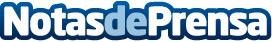 Las plataformas empresariales digitales son clave para adaptar los procesos al nuevo escenario digitalSegún IDC Research España, las organizaciones europeas deberán priorizar la adopción de plataformas empresariales digitales que aceleren el proceso de redefinición y puesta en marcha de los nuevos procesos digitales. Para 2023 el 35% de los trabajadores comenzará a llevar a cabo sus procesos con bots u otras formas de Inteligencia ArtificialDatos de contacto:AuraPortalwww.auraportal.com+34 962954497Nota de prensa publicada en: https://www.notasdeprensa.es/las-plataformas-empresariales-digitales-son Categorias: Nacional Inteligencia Artificial y Robótica Emprendedores E-Commerce Recursos humanos http://www.notasdeprensa.es